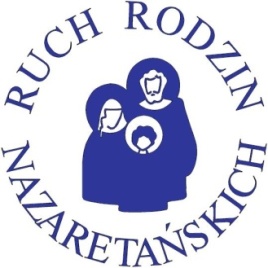         RRN  ARCHIDIECEZJA WARSZAWSKA          REKOLEKCJE LETNIE 2023 JURGÓWKarta powinna być wypełniona dla każdego uczestnika rekolekcji oddzielnie- nawet dla najmłodszego. Prosimy wypełniać  –  DRUKOWANYMI LITERAMI. Imię i nazwisko....................................................................................................Data urodzenia  .................................................................................................    Nr telefonu /  komórka          ……………………………………………………2. Adres zamieszkania  z kodem       …..…………….............................................………………………………..……………………………………………….……klasa (do której zda)dotyczy uczniów….....……………………..3*. Opiekun na rekolekcjach.....................................................................................tel. ……………………………………………………………………….4.**Deklaracja uczestnictwa w programie rekolekcji w pełni       częściowo**   nie chcę uczestniczyć w programie rekolekcji    ...............................................................................................................................................................5. Uwagi / prośby wraz z uzasadnieniem (np. osoba niepełnosprawna - zakwaterowanie na parterze, inne) ………………...……………………………..................................................................................................................................6. Zaliczka na poczet opłaty rek. 200 zł/osobę dorosłą                 Zaliczka nie jest zwracana po 30 maja  2023 r.7 ***. Chcę jechać autokarem (podkreślić)                        TAK                    NIEJeśli TAK musisz się zapisać na oddzielną listę i wnieść opłatę 200 zł.*     dotyczy tylko osób niepełnoletnich i innych wymagających opieki.**   proszę wpisać w jakim zakresie chcę uczestniczyć w programie rekolekcji*** to jest tylko deklaracja, na autokar trzeba się zapisać na oddzielną listęInformacje dla uczestnika rekolekcji: Prosimy przeczytać uważnie przed wypełnieniem karty zgłoszeniowej.  Zgłoszenia do 30.05.2023.Rekolekcje rozpoczynają się w dniu 1.07 (sobota) Mszą św. o godz.15.00  a kończą się obiadem o godz. 12.00 w niedzielę 9.07 2023. 9         Obiady będą zamówione od  2.07 (niedziela) do 9.07 (niedziela).Koszt/ osobę na rekolekcjach rodzinnych(nie obejmuje dojazdu i powrotu):- 100 zł   	dzieci roczniki 2023 do 2022,- 800 zł 	dzieci roczniki 2021 do 2016 – ½ posiłków- 1000 zł 	pozostali,- dojazd we własnym zakresie, organizatorzy zapewniają tylko jeden autokar  z  Warszawy na 50 miejsc, decyduje kolejność zgłoszeń-koszt przejazdu autokarem z Warszawy i z powrotem, bez przejazdów na miejscu –ok. 200zł Zaliczka 200zł /osobę dorosłą płatna przy zgłoszeniuOsoby przyjeżdżające bez rodziny dostaną przydział w pokoju razem z innymi osobami tej samej płci.Należy zabrać dokument uprawniający do opieki medycznej, własne lekarstwa na choroby przewlekłe, ważny dowód osobisty lub paszport Zgoda na przetwarzanie danych osobowych oraz informacje dotyczące ochrony danych osobowychWyrażam zgodę na przetwarzanie moich danych osobowych przez Ruch Rodzin Nazaretańskich Archidiecezji Warszawskiej (administratora) i przez wyznaczonych odpowiedzialnych za rekolekcje RRN wyłącznie dla celów wewnętrznych Ruchu i na potrzeby organizacji rekolekcji. Zgoda dotyczy przetwarzania danych w sposób zautomatyzowany lub niezautomatyzowany polegający na: zbieraniu, utrwalaniu, organizowaniu, porządkowaniu, przechowywaniu, adaptowaniu lub modyfikowaniu, przeglądaniu oraz ujawnianiu (przez przesłanie tych danych opiekunom, animatorom, kapłanom działającym wewnątrz RRN, przesłanie podmiotom zajmującym się kwaterunkiem na zlecenie RRN, dyrektorom ośrodków rekolekcyjnych w celach meldunkowych, poprzez umieszczanie w spisach grup uczestniczących w rekolekcjach). Zgoda obejmuje także usuwanie lub niszczenie danych po wykorzystaniu dla powyższych celów. Uczestnik rekolekcji ma prawo do wycofania powyższej zgody w dowolnym momencie, prawo dostępu do treści swoich danych, prawo do ich poprawiania, usunięcia lub ograniczenia przetwarzania. W tym celu należy skontaktować się z osobą dokonującą zapisów na rekolekcje lub z prowadzącymi rekolekcje. Uczestnik ma także prawo do złożenia skargi do Kościelnego Inspektora Ochrony Danych, jeżeli przetwarzanie danych osobowych naruszy zasady zawarte w Dekrecie Konferencji Episkopatu Polski dn. 13.03.2018 (dekret w sprawie ochrony osób fizycznych w związku z przetwarzaniem danych osobowych w Kościele katolickim). Zgodę na przetwarzanie danych osobowych dziecka do 16. roku życia wyraża wyłącznie osoba sprawująca władzę rodzicielską lub opiekun prawny i tylko te  osoby dysponują wskazanymi wyżej uprawnieniami .                                        Podpis  ……………………………..